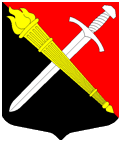 АДМИНИСТРАЦИЯМуниципальное образование Тельмановское сельское поселение Тосненского района Ленинградской областиП О С Т А Н О В Л Е Н И Е «19» июля 2018 г.                                                                                        № 108С целью приведения муниципального нормативного акта в соответствие с действующим законодательством, на основании Указа Президента Российской Федерации от 19.09.2017 № 431 «О внесении изменений в некоторые акты Президента Российской Федерации в целях усиления контроля за соблюдением законодательства о противодействии коррупции»,администрация муниципального образования Тельмановское сельское поселение Тосненского района Ленинградской областиПОСТАНОВЛЯЕТ1. Внести в Положение о порядке сообщения муниципальными служащими администрации МО Тельмановское сельское поселение Тосненского района Ленинградской области о возникновении личной заинтересованности при исполнении должностных обязанностей, которая приводит или может привести к конфликту интересов, утвержденное постановлением администрации муниципального образования Тельмановское сельское поселение Тосненского района Ленинградской области от 17.01.2017г. № 4 (далее – Положение) следующие изменения:1.2. Пункт 4 Положения дополнить абзацем вторым следующего содержания:«Мотивированные заключения, составляются отделом кадров, делопроизводства и контроля либо должностным лицом кадровой службы администрации, ответственным за работу по профилактике коррупционных и иных правонарушений при рассмотрении обращений и уведомлений, предусмотренных пунктом 2 настоящего Положения и должны содержать:а) информацию, изложенную в обращениях или уведомлениях, указанных в пункте 2 настоящего Положения;б) информацию, полученную от государственных органов, органов местного самоуправления и заинтересованных организаций на основании запросов;в) мотивированный вывод по результатам предварительного рассмотрения обращений и уведомлений, указанных в пункте 2 настоящего Положения, а также рекомендации для принятия одного из решений в соответствии с пунктом 5 настоящего Положения или иного решения.».2. Данное постановление подлежит опубликованию в средствах массовой информации и вступает в силу после его официального опубликования.3. Контроль за исполнением постановления оставляю за собой.Глава администрации                                                            С.А. ПриходькоО внесении изменений в Положениео порядке сообщения муниципальными служащими администрации МО Тельмановское сельское поселение Тосненского района Ленинградской области о возникновении личной заинтересованности при исполнении должностных обязанностей, которая приводит или может привести к конфликту интересов, утвержденное постановлением администрации МО Тельмановское СП Тосненского района Ленинградской области от 17.01.2017г.  № 4